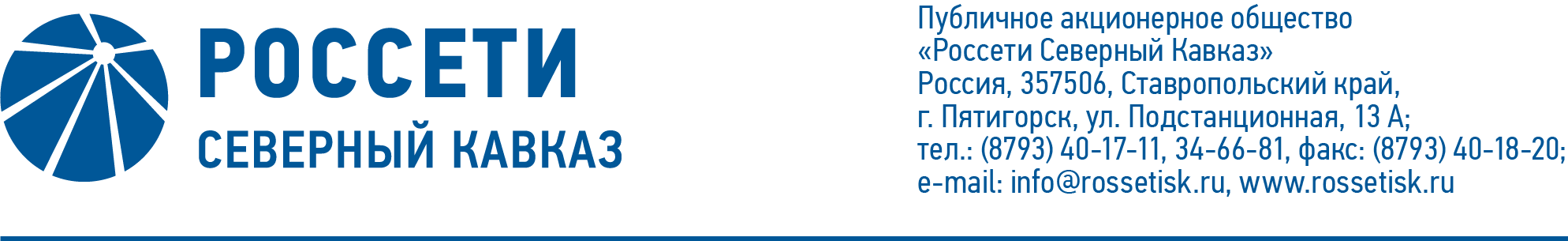 ПРОТОКОЛ № 440заседания Совета директоров ПАО «Россети Северный Кавказ»Место подведения итогов голосования: Ставропольский край, 
г. Пятигорск, пос. Энергетик, ул. Подстанционная, д. 13а.Дата проведения: 27 октября 2020 года.Форма проведения: опросным путем (заочное голосование).Дата подведения итогов голосования: 27 октября 2020 года, 23:00.Дата составления протокола: 30 октября 2020 года.Всего членов Совета директоров ПАО «Россети Северный Кавказ» -                      11 человек.В заочном голосовании приняли участие (получены опросные листы) члены Совета директоров:Гребцов Павел ВладимировичГончаров Юрий ВладимировичИванов Виталий ВалерьевичКапитонов Владислав АльбертовичКраинский Даниил ВладимировичМайоров Андрей ВладимировичПрохоров Егор ВячеславовичЧевкин Дмитрий АлександровичСасин Николай ИвановичКворум имеется.Повестка дня:О рассмотрении предложений акционеров Общества, являющихся в совокупности владельцами не менее чем 2 (двух) процентов голосующих акций Общества, по выдвижению кандидатов в Совет директоров Общества.Об утверждении формы и текста бюллетеней для голосования на внеочередном Общем собрании акционеров, а также формулировок решений по вопросам повестки дня внеочередного Общего собрания акционеров, которые должны направляться в электронной форме (в форме электронных документов) номинальным держателям акций, зарегистрированным в реестре акционеров Общества.Об определении даты направления бюллетеней для голосования лицам, имеющим право на участие во внеочередном Общем собрании акционеров Общества, адреса, по которому могут направляться заполненные бюллетени для голосования, и даты окончания приема заполненных бюллетеней для голосования.Об утверждении сметы затрат, связанных с подготовкой и проведением внеочередного Общего собрания акционеров Общества.Об утверждении условий договора с регистратором Общества.Итоги голосования и решения, принятые по вопросам повестки дня:Вопрос № 1. О рассмотрении предложений акционеров Общества, являющихся в совокупности владельцами не менее чем 2 (двух) процентов голосующих акций Общества, по выдвижению кандидатов в Совет директоров Общества.Решение:Включить в список кандидатур для голосования по выборам в Совет директоров Общества следующих кандидатов:Голосовали «ЗА»: Гончаров Ю.В., Гребцов П.В., Иванов В.В., Капитонов В.А., Краинский Д.В., Майоров А.В., Прохоров Е.В., Чевкин Д.А., Сасин Н.И.«ПРОТИВ»: нет. «ВОЗДЕРЖАЛСЯ»: нет.Решение принято.Вопрос № 2. Об утверждении формы и текста бюллетеней для голосования на внеочередном Общем собрании акционеров, а также формулировок решений по вопросам повестки дня внеочередного Общего собрания акционеров, которые должны направляться в электронной форме (в форме электронных документов) номинальным держателям акций, зарегистрированным в реестре акционеров Общества.Решение:1.	Утвердить форму и текст бюллетеней для голосования на внеочередном Общем собрании акционеров Общества согласно приложениям 1-2 к настоящему решению Совета директоров.2.	Для направления в электронной форме (в форме электронных документов) номинальным держателям акций, зарегистрированным в реестре акционеров, использовать формулировки решений, указанные в бюллетенях для голосования.Голосовали «ЗА»: Гончаров Ю.В., Гребцов П.В., Иванов В.В., Капитонов В.А., Краинский Д.В., Майоров А.В., Прохоров Е.В., Чевкин Д.А., Сасин Н.И.«ПРОТИВ»: нет. «ВОЗДЕРЖАЛСЯ»: нет.Решение принято.Вопрос № 3. Об определении даты направления бюллетеней для голосования лицам, имеющим право на участие во внеочередном Общем собрании акционеров Общества, адреса, по которому могут направляться заполненные бюллетени для голосования, и даты окончания приема заполненных бюллетеней для голосования.Решение:1.	Определить, что бюллетень для голосования должен быть направлен простым письмом (вручен под роспись) лицам, имеющим право на участие в Общем собрании акционеров Общества, не позднее 02.11.2020. 2.	Определить, что заполненный бюллетень для голосования может быть направлен по следующему адресу:- 109052, Россия, г. Москва, ул. Новохохловская, д. 23, стр. 1, 
АО «СТАТУС».3.	Определить следующий адрес сайта в информационно-телекоммуникационной сети «Интернет» для заполнения электронной формы бюллетеней: https://online.rostatus.ru.4.	Определить, что при определении кворума и подведении итогов голосования учитываются голоса, представленные бюллетенями для голосования, полученными Обществом не позднее 22.11.2020.5.	Поручить генеральному директору Общества обеспечить направление бюллетеней для голосования акционерам Общества в соответствии с настоящим решением Совета директоров.Голосовали «ЗА»: Гончаров Ю.В., Гребцов П.В., Иванов В.В., Капитонов В.А., Краинский Д.В., Майоров А.В., Прохоров Е.В., Чевкин Д.А., Сасин Н.И.«ПРОТИВ»: нет. «ВОЗДЕРЖАЛСЯ»: нет.Решение принято.Вопрос № 4. Об утверждении сметы затрат, связанных с подготовкой и проведением внеочередного Общего собрания акционеров Общества.Решение:1.	Утвердить смету затрат, связанных с подготовкой и проведением внеочередного Общего собрания акционеров Общества, согласно приложению 3 к настоящему решению Совета директоров.2.	Единоличному исполнительному органу Общества не позднее двух месяцев после проведения внеочередного Общего собрания акционеров представить Совету директоров отчет о расходовании средств на подготовку и проведение внеочередного Общего собрания акционеров по форме согласно приложению 4 к настоящему решению Совета директоров.Голосовали «ЗА»: Гончаров Ю.В., Гребцов П.В., Иванов В.В., Капитонов В.А., Краинский Д.В., Майоров А.В., Прохоров Е.В., Чевкин Д.А., Сасин Н.И.«ПРОТИВ»: нет. «ВОЗДЕРЖАЛСЯ»: нет.Решение принято.Вопрос № 5. Об утверждении условий договора с регистратором Общества.Решение:1.	Утвердить условия договора оказания услуг по подготовке и проведению внеочередного Общего собрания акционеров Общества с регистратором Общества в соответствии с приложением 5 к настоящему решению Совета директоров.2.	Поручить единоличному исполнительному органу Общества подписать договор оказания услуг по подготовке и проведению внеочередного Общего собрания акционеров Общества с регистратором Общества на условиях согласно приложению 5 к настоящему решению Совета директоров.Голосовали «ЗА»: Гончаров Ю.В., Гребцов П.В., Иванов В.В., Капитонов В.А., Краинский Д.В., Майоров А.В., Прохоров Е.В., Чевкин Д.А., Сасин Н.И.«ПРОТИВ»: нет. «ВОЗДЕРЖАЛСЯ»: нет.Решение принято.Председатель Совета директоров			   П.В. ГребцовКорпоративный секретарь 		       С.В. Чистов№Кандидатура, предложенная акционером (-ами) для включения в список для голосования по выборам в Совет директоров ОбществаДолжность, место работы кандидата, предложенного акционером (-ами) для включения в список для голосования по выборам в Совет директоров ОбществаФ.И.О. /наименование акционера  (-ов), предложившего кандидатуру для включения в список для голосования по выборам в Совет директоров ОбществаКоличество голосующих акций Общества, принадлежащих акционеру (-ам)(в процентах)1.Гончаров Юрий ВладимировичГлавный советник                 ПАО «Россети»ПАО «Россети»98,612.Иванов Виталий ВалерьевичГенеральный директор 
ПАО «Россети Северный Кавказ»ПАО «Россети»98,613.Капитонов Владислав АльбертовичДиректор по корпоративным финансам ПАО «Россети»ПАО «Россети»98,614.Краинский Даниил ВладимировичЗаместитель Генерального директора по правовому обеспечению ПАО «Россети»ПАО «Россети»98,615.Лаврова Марина АлександровнаЗаместитель начальника Департамента экономики ПАО «Россети»ПАО «Россети»98,616.Пешков Александр Викторович Начальник Управления по развитию интеллектуального учета электроэнергии Департамента по реализации услуг ПАО «Россети»ПАО «Россети»98,617.Прохоров Егор ВячеславовичЗаместитель Генерального директора по стратегии 
ПАО «Россети»ПАО «Россети»98,618.Рожков Виталий ВикторовичЗаместитель главного инженера ПАО «Россети»ПАО «Россети»98,619.Сасин Николай ИвановичРуководитель представительства «ОПОРЫ РОССИИ» в Северо-Кавказском федеральном округе, член Правления «ОПОРЫ РОССИИ»ПАО «Россети»98,6110.Феоктистов Игорь Владимирович Директор по внутреннему контролю и управления рисками - начальник Департамента внутреннего контроля и управления рисками ПАО «Россети»ПАО «Россети»98,6111.Чевкин Дмитрий АлександровичЗаместитель директора Департамента управления персоналом ПАО «Россети»ПАО «Россети»98,61